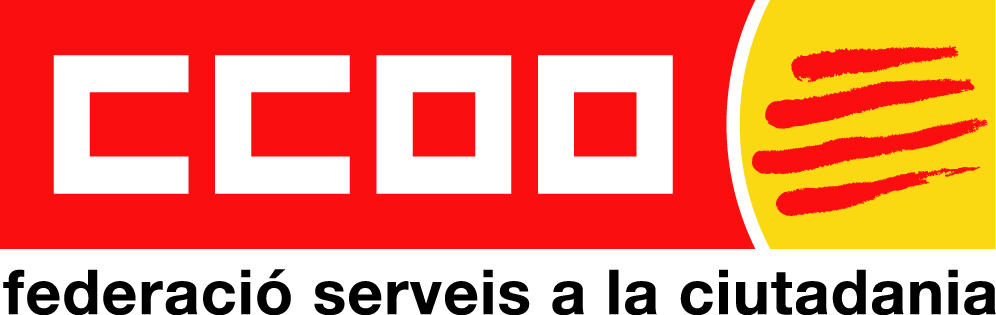 A: CONSORCI INSPECCIÓ DE TREBALL I SEGURETAT SOCIAL DE CATALUNYA. Direcció provincial de BarcelonaTrav. de Gràcia, 303-311 · 08025 BarcelonaESCRIT DE DENUNCIADades de la persona i empresa denunciadaIdentificació empresa xxxxNom i cognoms  direcció Xxxx Activitat: xxxxxxxxxxxxDomicili: xxxxDades direcció del centre : xxxxxxDades persona denunciadaNon i gognoms   XxxxxxxxActua per delegació: Xxx       DNI : xxxxDomicili a efectes de notificació: xxxxTelèfon: xxxx   Correu electrònic: xxxxxExposen:L’empresa (o centre de treball) que es denuncia desenvolupa la seva activitat a l’atenció al sensellarisme, és a dir a l’atenció a centres de les persones que no disposen de les mínimes condicions d’habitatge que permeten viure amb dignitat. De manera que es considerada un servei essencial a la societat. Les Mesures excepcionals per atendre les persones en situació de sensellarisme en relació al COVID-19, elaborat per la Direcció General de Serveis Socials del Departament de Treball, Afers Socials i Famílies i actualitzat amb data: 15.03.2020 https://treballiaferssocials.gencat.cat/web/.content/01departament/coronavirus/Mesures-sensellarisme-15.03.20_v1.pdf, assenyala que “Per a la població allotjada en un recurs residencial, tant en l’àmbit de recomanacions generals de prevenció, com en els casos de sospita i/o confirmació de casos, s’aplicaran les mesures indicades per la Direcció General d’Autonomia Personal i Discapacitat a les Residències assistides publicades al Canal Salut de GENCAT.Les Instruccions per a les residències per a la prevenció i protecció de la infecció per la COVID-19 (Centres residencials de gent gran, persones amb discapacitat i persones amb trastorn mental), dictades pel Departament de Salut de la Generalitat de Catalunya i actualitzat a data 11.03.2020 https://treballiaferssocials.gencat.cat/web/.content/01departament/coronavirus/instruccions-general-residencies-vf.PDF , assenyala que “Tots els treballadors encarregats de l’assistència (sanitària i no sanitària) han de seguir estrictament les mesures per prevenir i controlar la transmissió del coronavirus. S’han de protegir segon els riscos a què estan exposats d’acord amb el que estableixin els serveis de prevenció de riscos laborals”i “S’ha de posar a disposició del personal, en línia (on-line), la formació en la utilització dels equips de protecció individual (EPI), així com la formació específica que sigui necessària referent al SARS-CoV-2”.Per una altra banda el Procedimiento de actuación para los servicios de prevención de riesgos laborales frente a la exposición al nuevo coronavirus (SARS-COV-2), publicat el 11 d març de 2020, pel Gobierno de España, assenyala varis aspecte a tenir en compta:Se entiende como Exposición de riesgo: aquellas situaciones laborales en las que se puede producir un contacto estrecho con un caso confirmado de infección por el SARS-CoV-2 sintomático.Por «contacto estrecho» se entiende:  Cualquier trabajador que proporciona cuidados a un caso probable o confirmado sintomático ... Cualquier trabajador que esté en el mismo lugar que un caso probable o confirmado sintomático, a una distancia menor de 2 metros ... Que en el cas d’existir Exposició a risc i contacte estret es requereix, a més d’altres mesures la utilització d’EPIS’s: la protecció respiratoia, els guants i la roba (bata). En quan als EPI’s assenyala que tots han d tenir homologació i reunir criteris de les diferents normes UNE. En quan a la protecció respiratòria assenyala que les mascaretes quirúrgiques estan especialment indicades per les persones que pateixen la infecció. I per la protecció de les persones treballadores son mascaretes FFP2 i FFP3Que l’empresa xxxxxx no ha elaborat una avaluació de riscos específica, o com a mínim no ha estat lliurada a les delegades de prevenció, ni s’ha informat a la plantilla.Que actualment la plantilla no ha rebut la formació adient i específica front l’exposició al SARS-COv-2, ni disposa del EPI’s adients per la realització de la feina.Entenem que pels criteris, mesures i instruccions administratives anteriorment exposades l’activitat que es realitza a l’empresa xxxx s’ha de considerar de risc i que ha de disposar de mesures de prevenció adients com és la neteja, la formació i la disposició d’EPI’s Sol·licitemQue aquesta denuncia i els seus documents adjunts s’admetin a tràmit i es comprovin el fets relatats en aquest escritActuació inspectora a la fi de requerir a l’empresa que es posin en marxa les mesures de prevenció que garanteixin la salut de les persones treballadores, amb la seva incidència sobre les persones usuàries, principalment en el que fa referencia a la intensificació de la neteja, la formació de la plantilla i la disposició d’EPIS homologats i marcats amb les diferents UNE i adients per la exposició al virus SARS-COv-2Es requereixi la presencia de qui consta com denunciant en el moment de procedir a la compareixença o visita davant l’ITC, així com se’ns comuniqui els resultats de les actuacions.    Documents que s’adjunten : (si és el cas)A Barcelona,  Signat: xxxx  